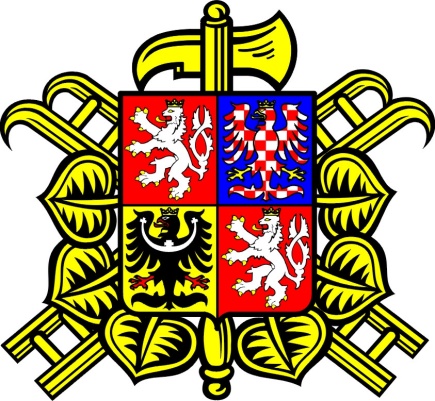 TRADIČNÍ POSVÍCENÍ NA VELKÉ BUKOVÉSDH Velká Buková Vás zve na tradiční posvícení, které se bude konat 12.10.2019 a 14.10.2019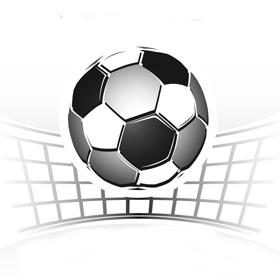 Program:Sobota 12.10.2019Od 9:00 hodin nohejbalový turnaj o „Posvícenský koláč“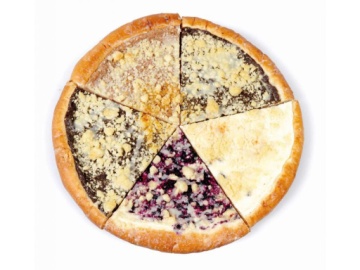 na hřišti nad návsí. Od 20:00 hodin posvícenská zábava na sále u hospůdky Na Kovárně.K poslechu a tanci hraje kapela ORIONVstupné 100,-Kč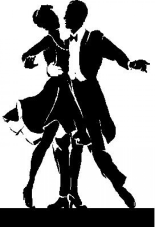 Pondělí 14.10.2019Od 10:00 hodin Pěkná hodinka v hospůdce Na Kovárně na sále.Od 19:00 hodin taneční zábava na sále hospůdky Na Kovárně, k poslechu p.HorvátVstupné 100,-Kč